70 Jahre BerlinaleAm 20. Februar fängt das Filmfestival die Berlinale wieder an. Dieses Jahr ist wirklich besonders, weil es das 70. Jahr ist. Bis zum 1. März werden in Berlin ungefähr 400 internationale Filme gezeigt. Jeder kann die Filme anschauen. Deswegen gibt es jährlich viele tausende Besucher. Filmstars aus der ganzen Welt kommen nach Berlin. Und weltbekannte und weniger bekannte Regisseure und Schauspieler zeigen ihre Filme. Die Berlinale wird  als sehr einzigartig und künstlerisch wertvoll gesehen. Die Filme, die das Festival gewinnen, sind wahrscheinlich einige der besten Filme des Jahres. Darum genießt die Berlinale ein hohes Ansehen und ist sie auf der ganzen Welt bekannt. 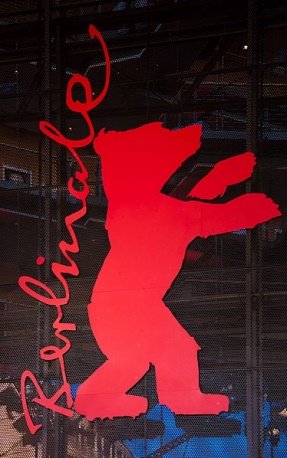 1. Geschichte und FaktenFülle den Text aus und benutze die Wörter:1951
400 Filme 
Berlin
Elf Tage 
Film-Wettbewerb
Goldene Bär
Kalten
Stadt 
heutegesellschaftlichenDie Internationalen Filmfestspiele ________ blicken auf eine reiche Geschichte zurück. Zu Beginn des ________ Krieges ist ________ das Festival in Leben gerufen worden. Das Festival ist beeinflusst durch die bewegte Nachkriegszeit und die einzigartige Situation in der geteilten ________. Die Berlinale ist ein Ort der interkulturellen Begegnung und eine Plattform kritischer filmischer Auseinandersetzung mit ________ Themen. Bis ________ gilt sie als das politischste aller großen Filmfestivals.________ lang ist Berlin im Berlinale-Fieber. In den Kinos der Stadt werden etwa ________ gezeigt. Eine bestimmte Auswahl an Filmen nimmt an einem ________ teil. Eine Jury guckt sie an und bewertet sie. Die besten Filme dieses Wettbewerbs werden am Ende der Berlinale ausgezeichnet. Der wichtigste Preis ist der________.2. Die Berlinale

Viele Leute besuchen jedes Jahr die Berlinale. Bekannte Leute, alte Leute aber auch junge Leute sehen sich gern die Filme an. In 2019 gab es 487.504 Kinobesucher. Damit ist die Berlinale das größte internationale Filmfestival. Für Jugendliche gibt es auch Filme, die sie ansehen können. Die Themen sind geeignet für ein jüngeres Publikum und machen sehr viel Spaß. Im Video sprechen Rosa und Paule über ihren Berlinale Besuch. Schaut euch das Video an und beantwortet die Fragen.

[Video ZDF: https://www.zdf.de/kinder/logo/junge-filmfans-auf-der-berlinale-100.html ]
Ist dies das erste Mal auf der Berlinale für Rosa und Paula?
________________________________________________________________________
________________________________________________________________________
________________________________________________________________________________________________________________________________________________
Wieso freuen die Schwestern sich auf die Berlinale?
________________________________________________________________________
________________________________________________________________________
________________________________________________________________________________________________________________________________________________
Was passiert in dem Film Cleo?
________________________________________________________________________
________________________________________________________________________
________________________________________________________________________________________________________________________________________________
Kommen Rosa und Paula nächstes Jahr wieder?
________________________________________________________________________
________________________________________________________________________
________________________________________________________________________________________________________________________________________________3. Die FilmeDie Berlinale zeigt viele internationale Filme. Die Filme kommen aus vielen verschiedenen Ländern. Von der Mongolei bis zu Schweden, kein Land ist zu weit weg um an der Berlinale teil zu nehmen. Aber auch Deutsche und deutschsprachige Filme werden gezeigt. Oft sind die Filmtitel wirklich poetisch. Oder die Namen haben eine schöne Bedeutung. Die Titel werden benutzt, um die Aufmerksamkeit auf sich zu ziehen.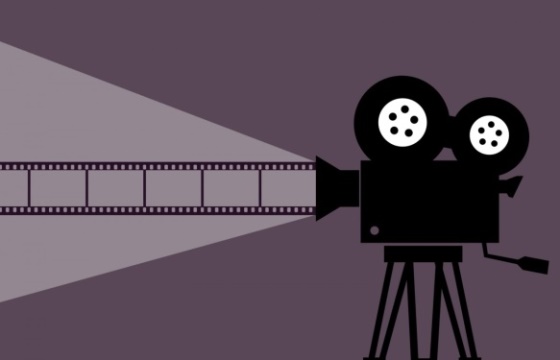 Übersetzt die Filmtitel von Deutsch auf Niederländisch.
 4. Kinder und FilmeAuch Kinderfilme nehmen teil an der Berlinale. Für diese Filme gibt es die Kategorien Generation KPlus und Generation 14Plus. Ein Jury von elf Kindern und sieben Jugendlichen verleihen dem besten Film einen Preis. Der beste Film in der Kategorien gewinnt den Gläsernen Bären.  Mit diesem Preis ermutigt die Berlinale Kinder um selbst Filme zu machen.
Arbeitet in Gruppe von 4 Personen. Denkt euch einen Filmtitel aus und macht eine kurze Zusammenfassung von eurem Film. Wenn ihr möchtet, könntet ihr auch eine kurze Beschreibung machen von den Personen aus dem Film. 
________________________________________________________________________
________________________________________________________________________
________________________________________________________________________________________________________________________________________________________________________________________________________________________
________________________________________________________________________
________________________________________________________________________________________________________________________________________________________________________________________________________________________
________________________________________________________________________
________________________________________________________________________________________________________________________________________________Verwendet diese Redemittel:- Der Film heißt ….- Der Film behandelt das Thema….- Der Film handelt von …. / In dem Film geht es um ….DeutschNiederländischDie Adern der WeltEin Fisch, der auf dem Rücken schwimmtDer kleine Vogel und die BienenDie letzte StadtSchwarze Milch